ACTIVITAT _2 Nom i Cognoms …Iván Sánchez Alcázar……………………………………………….Grup …A5…..Entreu al programa R_Commander  i carregueu  la base de dades Encuesta.Rdata (Seqüència: Dades ► Carregar conjunt de dades). Realitzeu:Breu anàlisi de totes les variables de la base de dades (Estadístics ► Resums ► Conjunt de dades activa). Indiqueu: Nombre de variables que conté la base de dades ......16..............Variables Numèriques  ..11..................Dades factor . ..............5................ Distribució de freqüències de la variable Lugar_compra. (Estadístics ► Resums ► Distribució de freqüències). ¿Quin percentatge d'observacions correspon a “Grandes superficies”? ...52,75%.........Histograma de la variable Ingresos (Gràfiques ► Histograma). ¿Quina forma presenta aquesta distribució? Campaniforme / Asimètrica a la dreta / Asimètrica a l'esquerra ...........Asimètrica a la dreta........................... Taula de freqüències de la variable Gasto_alim amb les instruccions: hist(Encuesta$Gasto_alim, plot=F)Encuesta$T1=cut(Encuesta$Gasto_alim, breaks=c(300,400,500,600,700,800,900,1000,1100,1200))cbind(table(Encuesta$T1), table(Encuesta$T1)/sum(table(Encuesta$T1)))¿Quina freqüència absoluta i relativa presenta l'interval amb marca de classe 450? ..154(ni) ..i ...... 0.386934673 (fi)..............Resum numèric d’Edad (Estadístics ► Resums ► Resums numèrics) Indiqueu: Edat Mínim .18...... Màxim .65...... Mediana...39.... Recorregut interquartílic ..22..... i Edat Mitjana ...39.86.....Stem and Leaf de Gasto_alim i Ingresos. (Gràfiques ► Gràfica de tija i fulles) Indiqueu: Nom de la variable que presenta valors outliers ....Gasto_alim i Ingressos........Despesa màxima del 40% d' enquestats que gasta menys...440....... Percentatge d' enquestats que gasten més de 600€ ...15,07%....... Ingrés mínim i màxim .....850(min)  3150,25(max)................Box-plots de Gasto_alim seleccionant a Gràfica per grups la variable Zona. (Gràfiques ► Diagrama de caixa) Indiqueu: Quina zona presenta valors outliers? .....Barcelona.............Zona que té major mediana (BCN / Hospitalet / Sabadell) Zona amb menor rang interquartílic (BCN / Hospitalet / Sabadell)Zona amb major valor màxim (exclòs l’outlier) (BCN / Hospitalet / Sabadell)Quina zona té menor despesa mitjana? (BCN / Hospitalet / Sabadell)Resum numèric de Gasto_alim i Ingresos (Estadístics ► Resums ► Resums numèrics). Indiqueu quina de les dues variables té una mitjana més representativa ...Gasto_alim.......activar la opción coeficiente de variacion.... 0.2190307........Estandarditzeu la variable Edad i comproveu amb el resum numèric que la mitjana es 0 i la variància 1.  (Dades ► Modificar variable ► Tipificar variable). És cert que la mitjana és 0 i la varianza 1     mean               sd      IQR             0%           25%                 50%            75%          100%            n 3.971649e-17       1   1.646258  -1.635782  -0.8126529    -0.06435373  0.8336052  1.881224     400Obtingueu una nova variable amb nom Tram_Ingreso, com a resultat de recodificar la variable Ingresos de la següent forma: en estadisticos>resumenes>disdtribucion de frecuecnaisSeqüència: (Dades ► Modificar variables del conjunt de dades actives ►Recodificar variables) 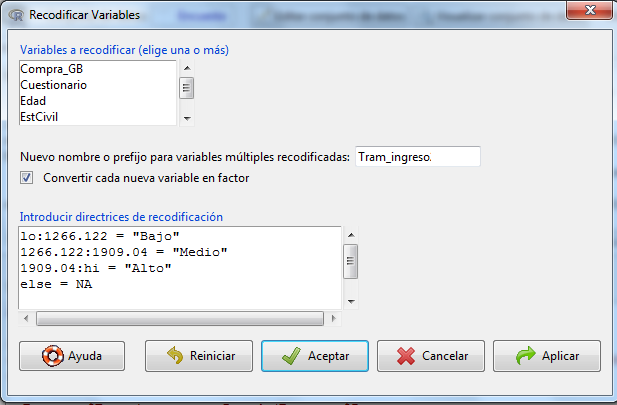 Indiqueu: Quants consumidors tenen uns Ingressos Baixos?.....99..................Quin percentatge de consumidors tenen uns Ingressos Mitjans?.......49.75...............La mitjana de la variable Gasto_alim per als consumidors amb uns Ingressos Mitjans és igual a: ........477.0765.................En quin tram d’ingressos la variable Gasto_alim és més homogènia?...............el tram baix...........................Obtingueu la taula de doble entrada de les variables Tram_Ingreso i Lugar_compra(Estadístics ► Taules de contingencia ► Taules de doble entrada)Quin percentatge d'individus tenen uns Ingressos Alts i compren en Grans Superfícies? ..s/total....11,2%..............Per als consumidors amb uns Ingressos Mitjans, quin percentatge compren al Mercat Municipal? ....s/fila.......16,8%...........Per als individus que compren habitualment en els Comerços del Barri, quin percentatge tenen uns Ingressos Baixos?....33%..........s/columnaObtingueu el coeficient de correlació entre les variables Ingresos  i Gasto_alim. Comenteu el resultat:  (Estadístics ► Resums ► Matriu de correlacions).... El resultat és 0.8803677....i per tant la correlació entre les variables és aproximadament lineal positiva..................................................................................................................................................................................................................................................................................................................................Ajusteu el model de regressió lineal de les variables Ingresos (Variable Independent) i Gasto_alim (Variable Depenent). Respongueu a les següents qüestions:(Estadístics ► Ajust de Models ► Regressió lineal)Quin percentatge de variació observada a Gasto_alim s’explica amb la recta ajustada?........77.5%..........Per uns ingressos de 1500€, quina és la despesa mitjana estimada? ......464.95.......................Si desitgem tenir una despesa mitjana en alimentació de 550€, quin hauria de ser el nivell de ingressos? .............1935.48........................................Si s'incrementen en un 3% els ingressos de tots els individus, com queda afectada la recta de regressió?..la pendent de la recta de regressió incrementa, i per tant, la recta serà més inclinada..................................................................................................................................................................Obtingueu el diagrama de dispersió de X=Ingresos i Y=Gasto_alim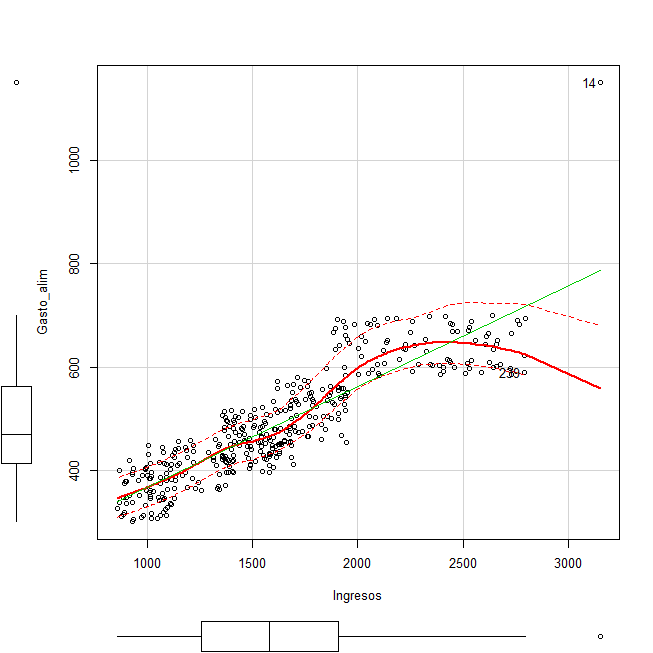 Variable Ingresos Tram_Ingreso858 < Ingresos <= 1266.1221266.122 < Ingresos <= 1909.041909.04 < Ingresos <= 3151Bajo
Medio
Alto